5.Υπολόγισε τα παρακάτω γινόμενα, χρησιμοποιώντας την επιμεριστική ιδιότητα:(α) 3·13, (β)7·11, (γ) 45·12,   (δ) 12 ·101, (ε) 5 ·110, (στ) 4 ·111, (ζ) 34 ·99, (η) 58· 986) Κάνε κάθετα τους πολλαπλασιασμούςΑ)2356Χ 35=Β) 975Χ 465=Μαθαίνω καλά τις ιδιότητες των πράξεων.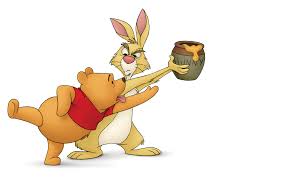 ΑΣΚΗΣΕΙΣ ΚΑΙ ΠΡΟΒΛΗΜΑΤΑΑΣΚΗΣΕΙΣ ΚΑΙ ΠΡΟΒΛΗΜΑΤΑΑΣΚΗΣΕΙΣ ΚΑΙ ΠΡΟΒΛΗΜΑΤΑΑΣΚΗΣΕΙΣ ΚΑΙ ΠΡΟΒΛΗΜΑΤΑΑΣΚΗΣΕΙΣ ΚΑΙ ΠΡΟΒΛΗΜΑΤΑΑΣΚΗΣΕΙΣ ΚΑΙ ΠΡΟΒΛΗΜΑΤΑΈνωσε το σωστό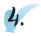 Ένωσε το σωστόΈνωσε το σωστόΈνωσε το σωστόΈνωσε το σωστόΈνωσε το σωστό1 + 2 + 3 + 4
1 + 2 + 3  4
1  2 + 3  41  2  3  414
24
1015